Ovako izgledaju neke naše knjige koje smo izradili povodom Mjeseca knjige…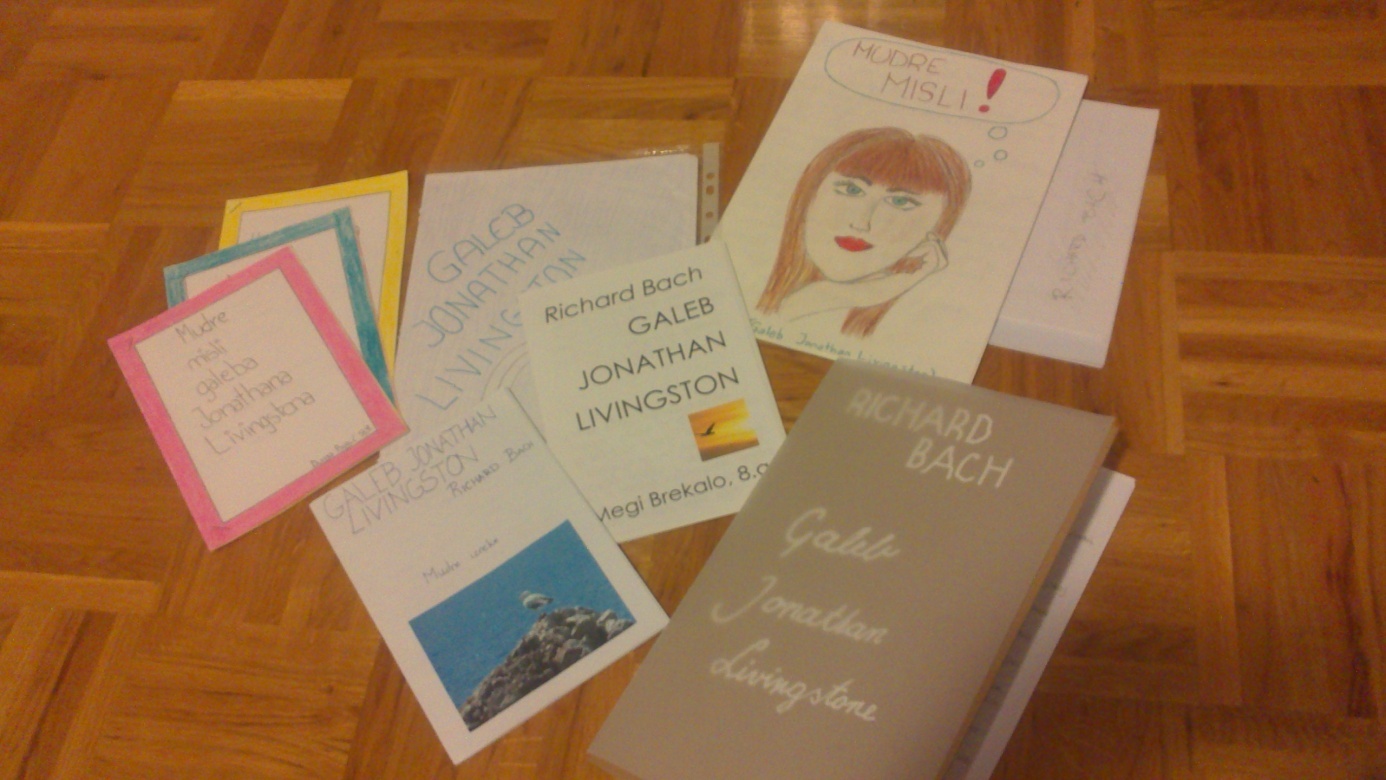 Ove su slike izradile vrijedne ručice na Dan škole… 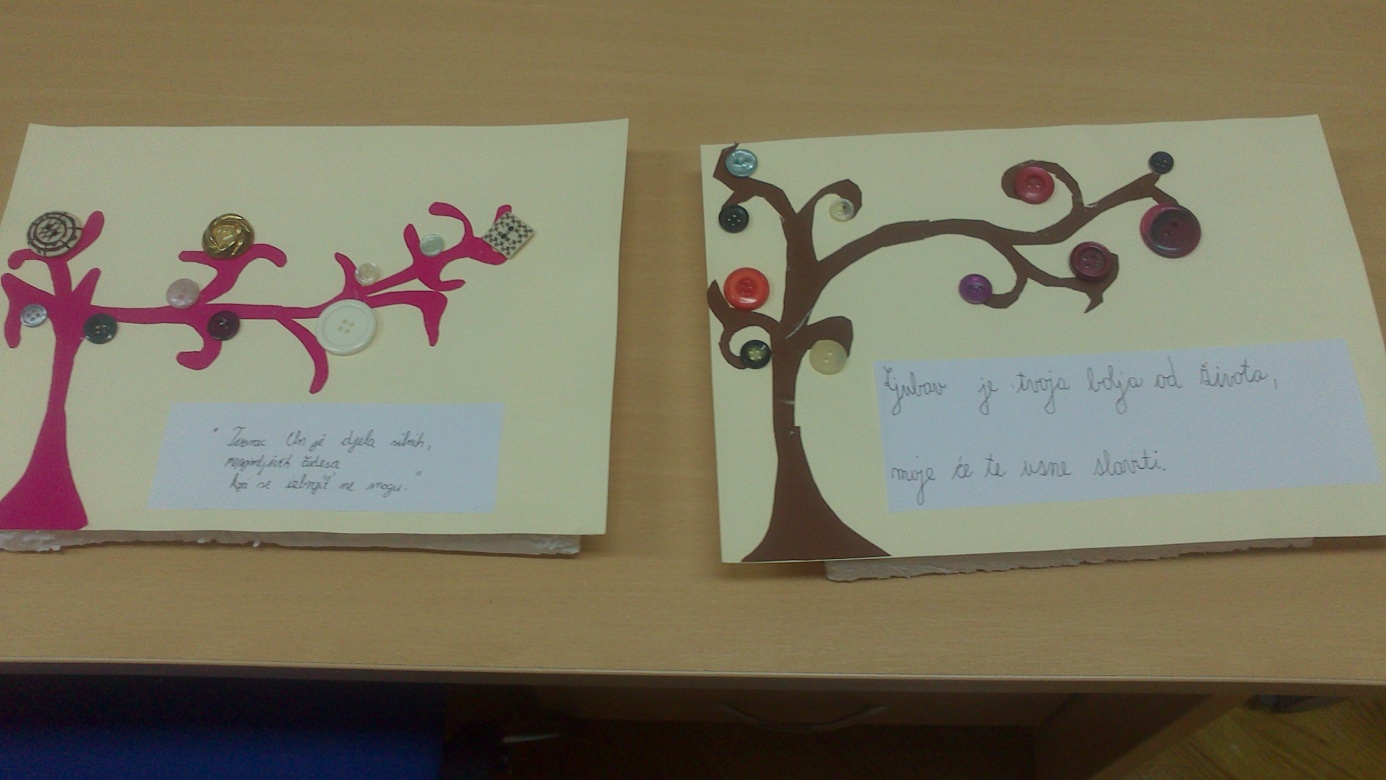 Naša mala stabla ukrasili smo šarenim gumbićima…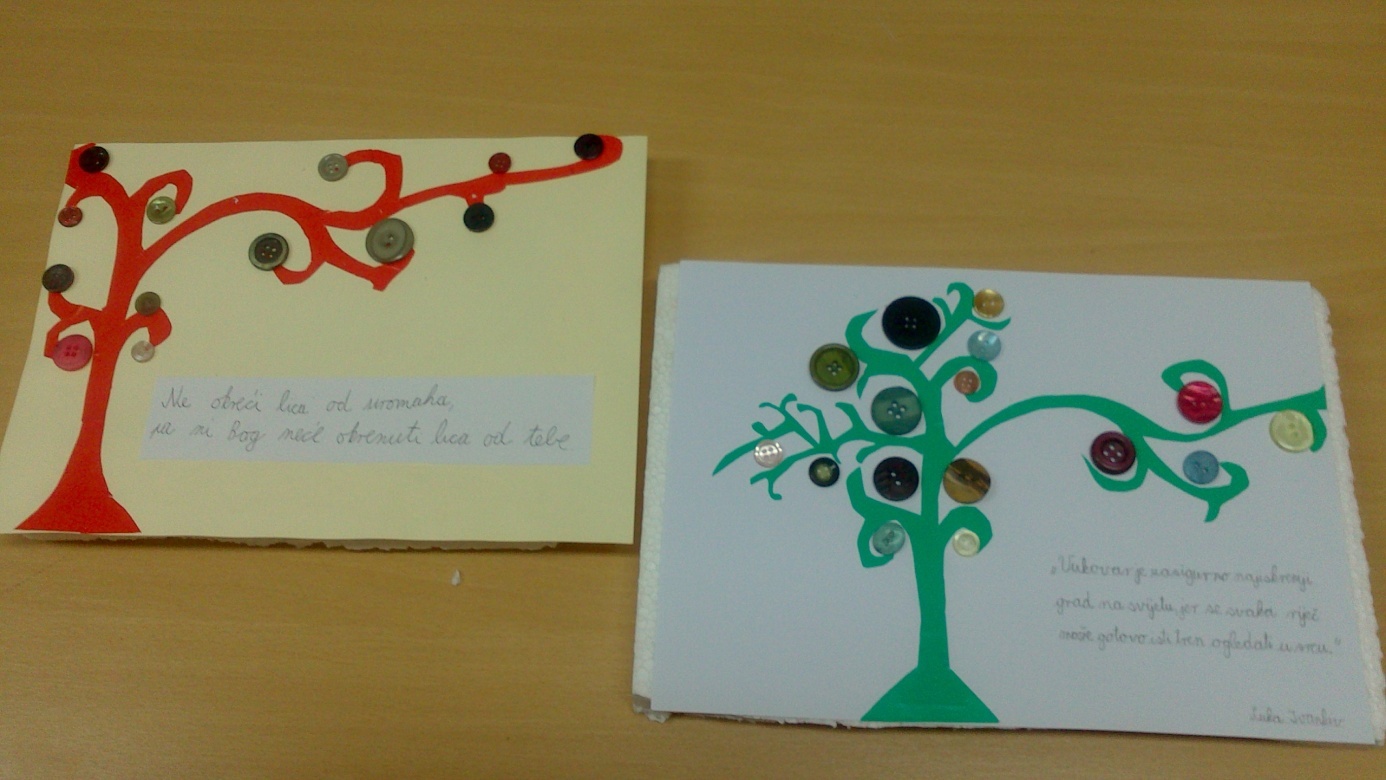 I ispisali ispod njih lijepe riječi i citate koje smo izvukli iz priča Siniše Glavaševića i iz Biblije…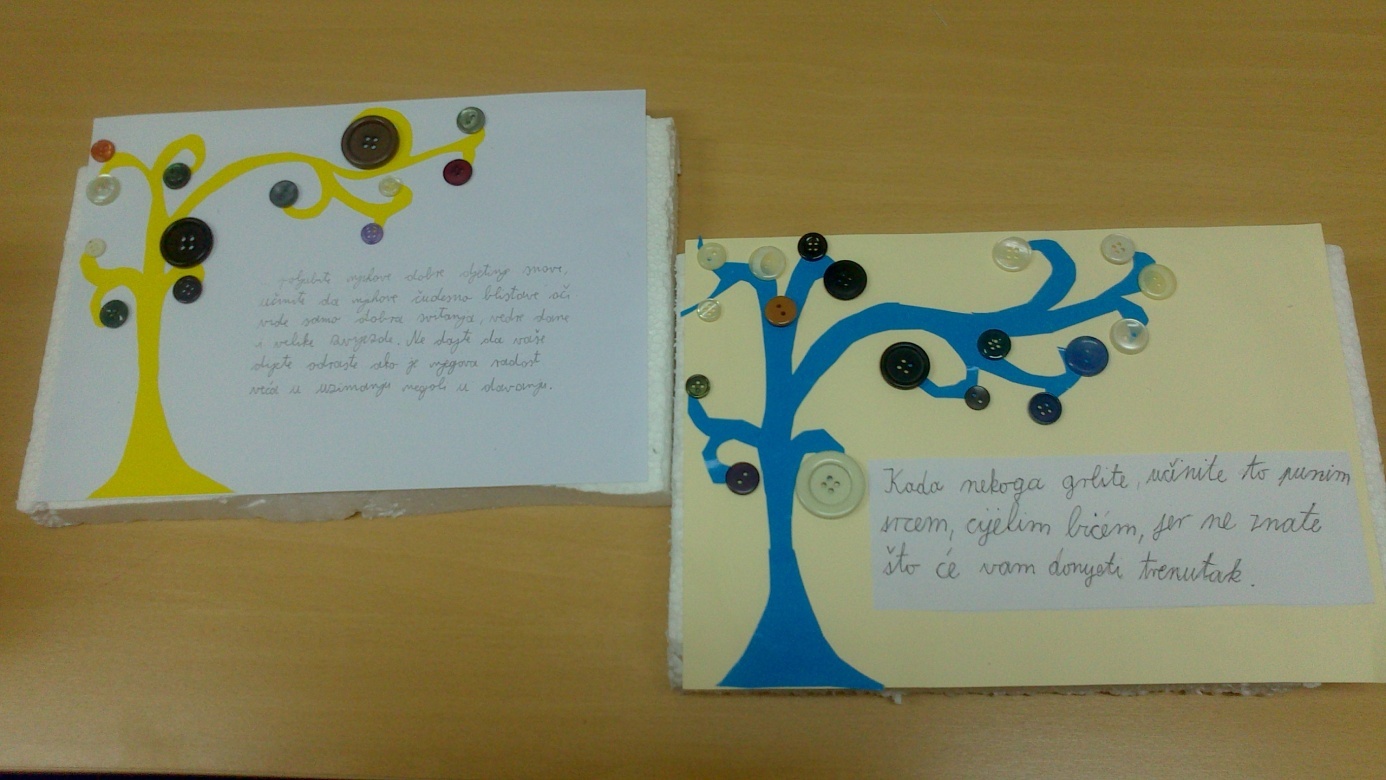 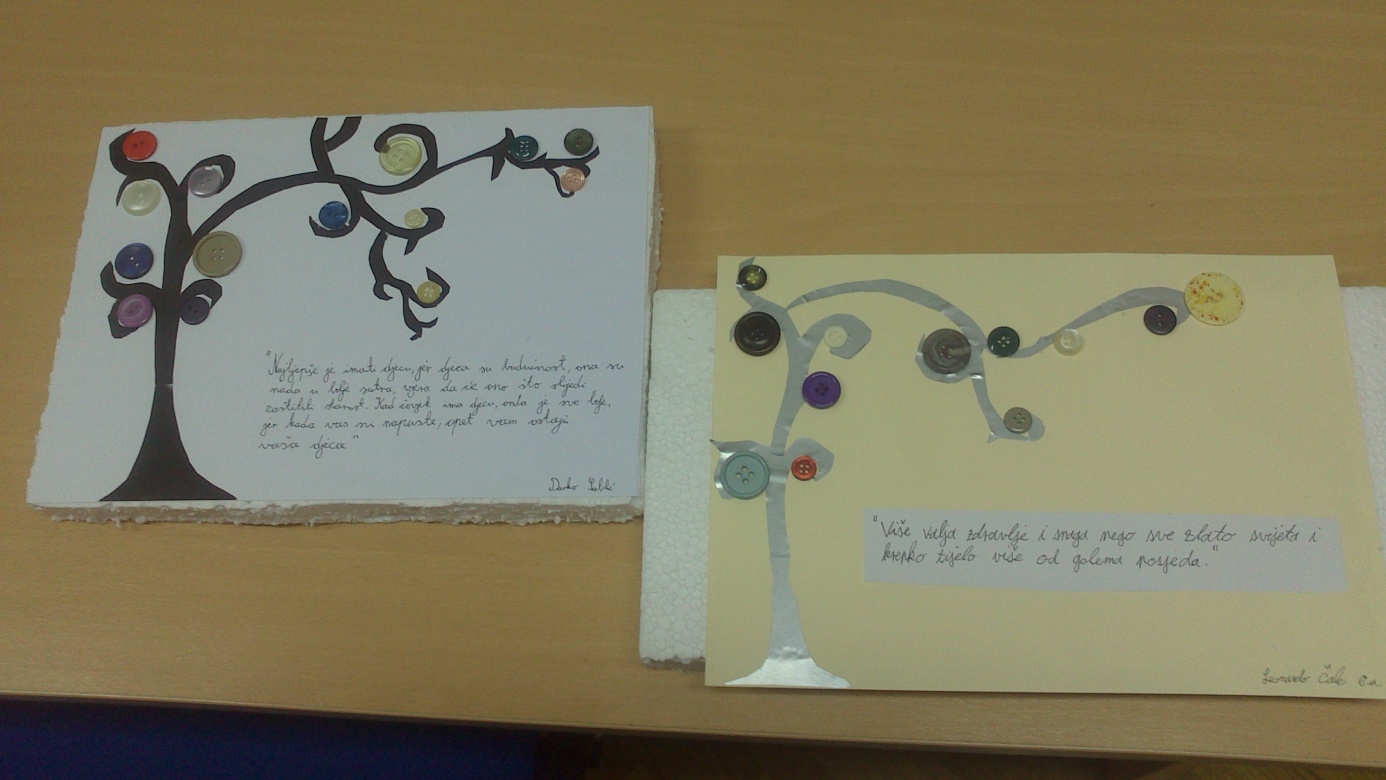 A na satima razredne zajednice, između ostaloga, izmislili smo zanimljive slogane kako bismo potaknuli više učenika na prikupljanje staroga papira.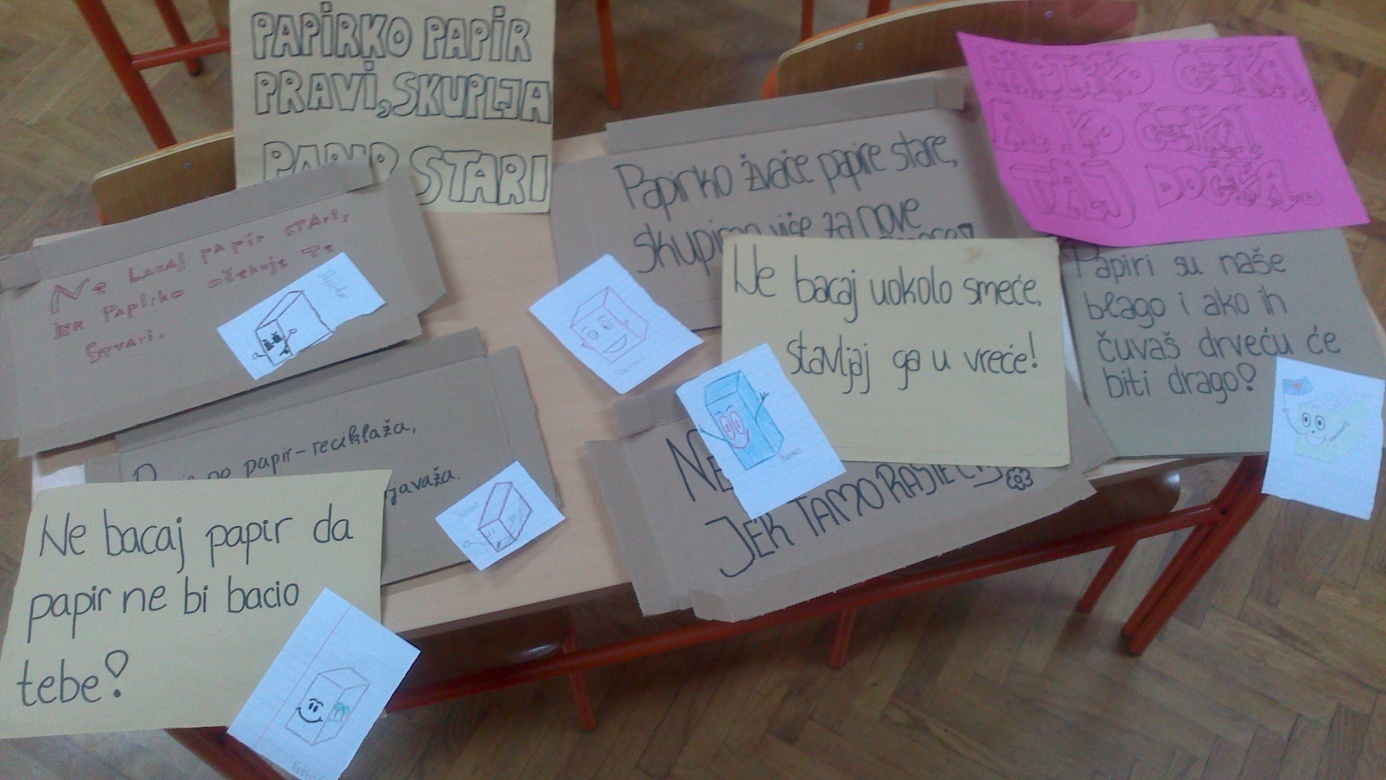 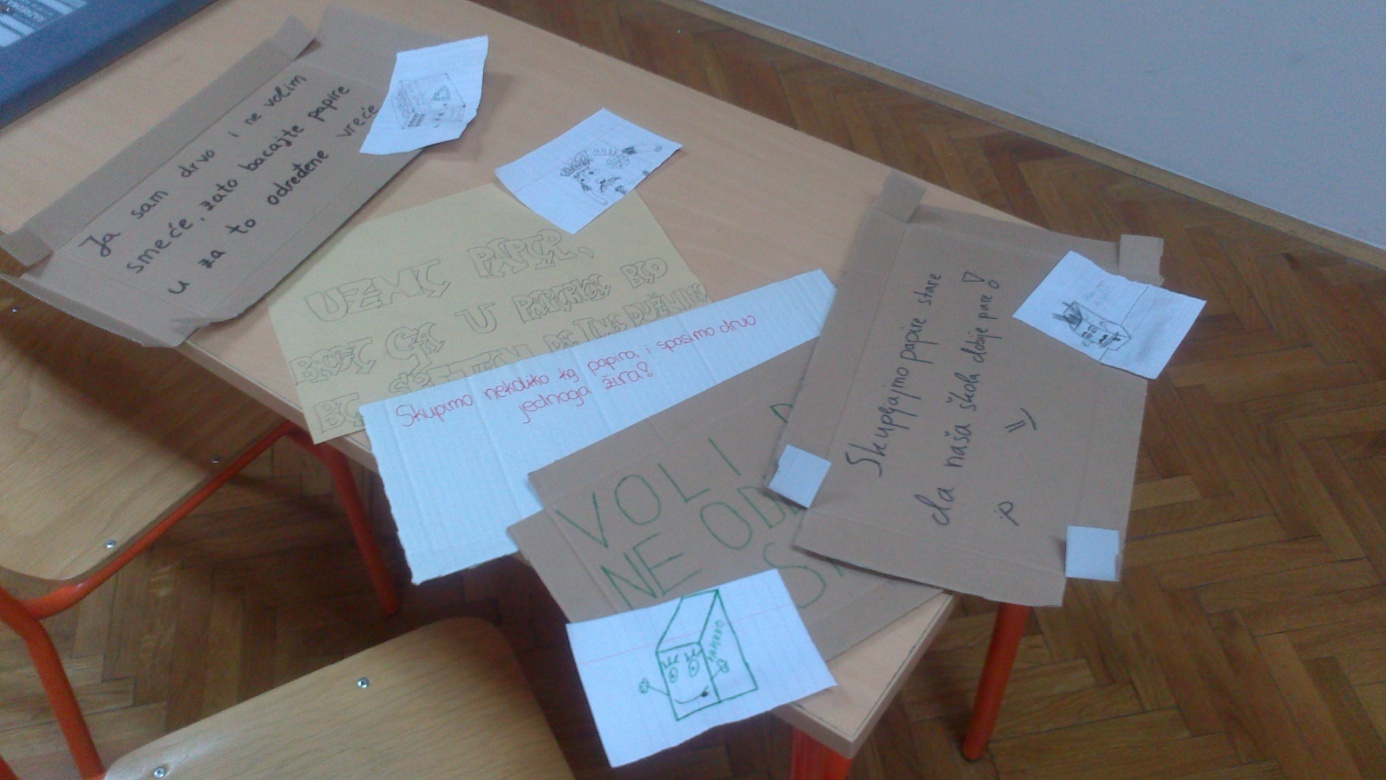 Nadamo se da vam se sviđaju naših ruku djela! 